განაცხადის ფორმათუ განმცხადებელი იურიდიული პირია:თუ განმცხადებელი ფიზიკურ პირთა ჯგუფია*საჭიროების შემთხვევაში დაამატეთ ანალოგიური გრაფაპროექტის განხორციელების გეგმა-გრაფიკიპროექტის საბოლოო ანგარიშის წარმოდგენის ვადა განსაზღვრულია 2022 წლის    21 ოქტომბერი.                             * ბიუჯეტის პუნქტებს შორის თანხების გადატანა შესაძლებელია მხოლოდ თანხის 10%-ის ოდენობით, წინასწარი წერილობითი შეთანხმებით* დაგვიანებით წარმოდგენილი ან/და არასრულად შევსებული განაცხადის ფორმები ვერ მიიღებენ კონკურსში მონაწილეობას.* კონკურსთან დაკავშირებული ყველა შესავსები ფორმა იხილეთ სსიპ „შემოქმედებითი საქართველოს“ ვებ-გვერდზე.* კონკურსის დროს მიღებულ დოკუმენტებს სსიპ „შემოქმედებითი საქართველო“ მხოლოდ განხილვის მიზნით გამოიყენებს და არ გაუზიარებს გარეშე პირებს ან ორგანიზაციებს, გარდა საქართველოს კანონმდებლობით გათვალისწინებული ან პროექტის ავტორების მოთხოვნის შესაბამისად განსაზღვრული შემთხვევებისა.განაცხადის განხილვის პროცესში, სსიპ „შემოქმედებითი საქართველო“ იტოვებს დამატებითი დოკუმენტების მოთხოვნის უფლებას;კონკურსის ფარგლებში არსებული ყველა სავალდებულო დოკუმენტი წარმოდგენილი უნდა იყოს ქართულ ენაზე.ხელმოწერა  ___________________                                                             თარიღი____________          პროექტის სახელწოდებაპროექტის ავტორი ორგანიზაციის სამართლებრივი ფორმა და სახელწოდებაორგანიზაციის ხელმძღვანელი ორგანიზაციის მისამართი (იურიდიული, ფაქტობრივი)ორგანიზაციის საიდენტიფიკაციო ნომერიორგანიზაციის საკონტაქტო ტელეფონიორგანიზაციის ელ-ფოსტა და ვებგვერდისაკონტაქტო პირის სახელი, გვარი და პ / ნსაკონტაქტო პირის ტელეფონის ნომერისაკონტაქტო პირის პოზიცია ორგანიზაციაშისაკონტაქტო ელექტრონული ფოსტის მისამართიპროექტის დაწყების თარიღი (რიცხვი, თვე და წელი)პროექტის დასრულების თარიღი (არა უგვიანეს 2022 წლის 21 ოქტომბერი)პროექტის  ჩატარების ადგილიპროექტის განხორციელებაში ჩართულ პირთა რაოდენობაპროექტის  ძირითადი  წევრების სახელი და გვარი პროექტის მთლიანი ღირებულება (ეროვნულ ვალუტაში)სსიპ „შემოქმედებითი საქართველოდან“ მოთხოვნილი თანხა  (ეროვნულ ვალუტაში)თვითდაფინანსება  (ეროვნულ ვალუტაში)თანადაფინანსება  (ეროვნულ ვალუტაში)პროექტის სახელწოდებაპროექტის ხელმძღვანელისაკონტაქტო პირის სახელი, გვარი და პ / ნსაკონტაქტო პირის ტელეფონის ნომერისაკონტაქტო ელექტრონული ფოსტის მისამართიპროექტის დაწყების თარიღი (რიცხვი, თვე და წელი)პროექტის დასრულების თარიღი (არა უგვიანეს 2022 წლის 21 ოქტომბერი)პროექტის  ჩატარების ადგილიპროექტის გუნდის წევრების რაოდენობაპროექტის გუნდის ძირითადი  წევრების სახელი და გვარი პროექტის მთლიანი ღირებულება (ეროვნულ ვალუტაში)სსიპ „შემოქმედებითი საქართველოდან“ მოთხოვნილი თანხა  (ეროვნულ ვალუტაში)თვითდაფინანსება  (ეროვნულ ვალუტაში)თანადაფინანსება  (ეროვნულ ვალუტაში)მონიშნეთ თქვენთვის სასურველი მხოლოდ ერთი მიმართულება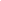  რეგიონული შემოქმედებითი კლასტერებისა და სივრცეების განვითარება.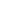  კულტურის ეკონომიკური პოტენციალის განვითარებაზე მიმართული საგანმანათლებლო პროგრამების/პროექტების განხორციელება.პროექტის ზოგადი აღწერა(პროექტის მიზნები, ამოცანები და აღწერა. მაქსიმუმ 400 სიტყვა) პროექტის მნიშვნელობის  დასაბუთება(რა პრობლემის გადაჭრას ემსახურება თქვენი პროექტი? როგორ გააუმჯობესებს ვითარებას შემოქმედებითი ინდუსტრიების სექტორში/რომელიმე ქვესექტორში?რამდენად მნიშვნელოვანია პროექტით გათვალისწინებული აქტივობების განხორციელება შინაარსობრივი, სექტორული, კონკრეტული ადგილმდებარეობის ან ქვესექტორის საჭიროებების კონტექსტში? (მაქსიმუმ 400 სიტყვა)პროექტის აქტივობების  გეგმა(დეტალურად აღწერეთ, თუ რა აქტივობების განხორციელებას გეგმავთ პროექტის ფარგლებში, რა ფორმით და როგორ (მაქსიმუმ 600 სიტყვა)პროექტის  მოსალოდნელი შედეგები და მდგრადობა(მიუთითეთ რა შუალედურ და საბოლოო შედეგებზეა ორიენტირებული პროექტი, რა შეიძლება იყოს მისი გრძელვადიანი სარგებელი? (მაქსიმუმ 400 სიტყვა)პარტნიორი ორგანიზაციები (ასეთის არსებობის შემთხვევაშიმათ შორის, თანადაფინანსება, მომსახურება, მატერიალური ფასეულობის გადაცემა, იჯარა და სხვა).პარტნიორი    პარტნიორი    ორგანიზაციის სახელწოდებაორგანიზაციის სამართლებრივი ფორმაორგანიზაციის მისამართიტელეფონის ნომერივებ-გვერდიელ.ფოსტასაიდენტიფიკაციო კოდიორგანიზაციის ხელმძღვანელიინფორმაცია პარტნიორობის ფორმის შესახებპარტნიორიპარტნიორიორგანიზაციის სახელწოდებაორგანიზაციის სამართლებრივი ფორმაორგანიზაციის მისამართიტელეფონის ნომერივებ-გვერდიელ.ფოსტასაიდენტიფიკაციო კოდიორგანიზაციის ხელმძღვანელიინფორმაცია პარტნიორობის ფორმის შესახებორგანიზაციის/ფიზიკურ პირთა ჯგუფის გამოცდილებაპროექტების ჩამონათვალი,  განხორციელების პერიოდის, პროექტის სახელწოდების და დონორის მითითებით#აქტივობის დასახელებაპერიოდი1.მოსამზადებელი ეტაპი 1.11.21.31.41.52.შესრულების ეტაპი 2.12.22.32.53. ანგარიშგების ეტაპი 3.13.23.3.